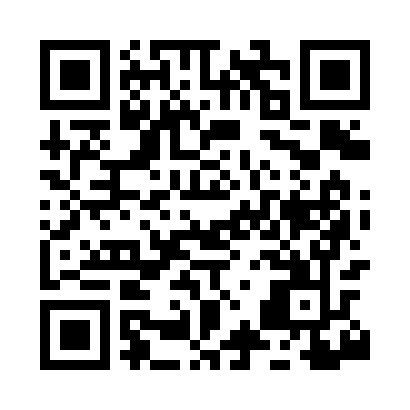 Prayer times for Bufords Bridge, South Carolina, USAMon 1 Jul 2024 - Wed 31 Jul 2024High Latitude Method: Angle Based RulePrayer Calculation Method: Islamic Society of North AmericaAsar Calculation Method: ShafiPrayer times provided by https://www.salahtimes.comDateDayFajrSunriseDhuhrAsrMaghribIsha1Mon4:576:201:295:128:3810:002Tue4:586:201:295:128:3810:003Wed4:586:211:295:128:3710:004Thu4:596:211:295:128:379:595Fri5:006:221:295:138:379:596Sat5:006:221:305:138:379:597Sun5:016:231:305:138:379:588Mon5:026:231:305:138:379:589Tue5:026:241:305:138:369:5810Wed5:036:241:305:138:369:5711Thu5:046:251:305:148:369:5712Fri5:056:251:305:148:359:5613Sat5:056:261:315:148:359:5614Sun5:066:271:315:148:359:5515Mon5:076:271:315:148:349:5416Tue5:086:281:315:148:349:5417Wed5:086:281:315:148:339:5318Thu5:096:291:315:148:339:5219Fri5:106:301:315:148:329:5220Sat5:116:301:315:148:329:5121Sun5:126:311:315:148:319:5022Mon5:136:321:315:148:319:4923Tue5:146:321:315:148:309:4824Wed5:156:331:315:148:299:4825Thu5:156:341:315:148:299:4726Fri5:166:341:315:148:289:4627Sat5:176:351:315:148:279:4528Sun5:186:361:315:148:279:4429Mon5:196:361:315:148:269:4330Tue5:206:371:315:148:259:4231Wed5:216:381:315:148:249:41